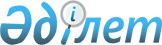 2024-2026 жылдарға арналған Черноярка ауылдық округінің бюджеті туралыПавлодар облысы Павлодар аудандық мәслихатының 2023 жылғы 28 желтоқсандағы № 12/125 шешімі
      Ескерту. 01.01.2024 бастап қолданысқа енгізіледі - осы шешімнің 3-тармағымен.
      Қазақстан Республикасының Бюджет кодексінің 75-бабы 2-тармағына, Қазақстан Республикасының "Қазақстан Республикасындағы жергілікті мемлекеттік басқару және өзін-өзі басқару туралы" Заңының 6-бабы 1-тармағының 1) тармақшасына сәйкес, Павлодар аудандық мәслихаты ШЕШТІ:
      1. 2024-2026 жылдарға арналған Черноярка ауылдық округінің бюджеті тиісінше 1, 2 және 3-қосымшаларына сәйкес, соның ішінде 2024 жылға келесі көлемдерде бекітілсін: 
      1) кірістер – 135 740 мың теңге, соның ішінде:
      салықтық түсімдер – 25 083 мың теңге;
      салықтық емес түсімдер – 900 мың теңге;
      трансферттер түсімі – 109 757 мың теңге;
      2) шығындар – 135 740 мың теңге;
      3) таза бюджеттік кредиттеу – нөлге тең;
      4) қаржы активтерімен операциялар бойынша сальдо – нөлге тең;
      5) бюджет тапшылығы (профициті) – нөлге тең;
      6) бюджет тапшылығын қаржыландыру (профицитін пайдалану) – нөлге тең.
      2. Черноярка ауылдық округінің бюджетінде аудандық бюджеттен берілетін 2024 жылға арналған субвенция көлемі 58 582 мың теңгеде ескерілсін. 
      3. Осы шешім 2024 жылғы 1 қаңтардан бастап қолданысқа енгізіледі. 2024 жылға арналған Черноярка ауылдық округінің бюджеті туралы 2025 жылға арналған Черноярка ауылдық округінің бюджеті туралы 2026 жылға арналған Черноярка ауылдық округінің бюджеті туралы
					© 2012. Қазақстан Республикасы Әділет министрлігінің «Қазақстан Республикасының Заңнама және құқықтық ақпарат институты» ШЖҚ РМК
				
      Павлодар аудандық мәслихатының төрағасы 

Ж. Шұғаев
Павлодар аудандық
мәслихатының 2023 жылғы
28 желтоқсандағы
№ 12/125 шешіміне
1–қосымша
Санаты
Санаты
Санаты
Санаты
Сомасы (мың теңге)
Сыныбы
Сыныбы
Сыныбы
Сомасы (мың теңге)
Кіші сыныбы
Кіші сыныбы
Сомасы (мың теңге)
Атауы
Сомасы (мың теңге)
1
2
3
4
5
1. Кірістер
135 740
1
Салықтық түсімдер
25 083
01
Табыс салығы
4 107
2
Жеке табыс салығы
4 107
04
Меншiкке салынатын салықтар
20 723
1
Мүлiкке салынатын салықтар 
546
3
Жер салығы
597
4
Көлiк құралдарына салынатын салық
11 380
5
Бірыңғай жер салығы
8 200
05
Тауарларға, жұмыстарға және қызметтерге салынатын iшкi салықтар
253
3
Табиғи және басқа да ресурстарды пайдаланғаны үшiн түсетiн түсiмдер
253
2
Салықтық емес түсiмдер
900
01
Мемлекеттік меншіктен түсетін кірістер
900
5
Мемлекет меншігіндегі мүлікті жалға беруден түсетін кірістер
900
4
Трансферттердің түсімдері 
109 757
02
Мемлекеттiк басқарудың жоғары тұрған органдарынан түсетiн трансферттер
109 757
3
Аудандардың (облыстық маңызы бар қаланың) бюджетінен трансферттер
109 757
Функционалдық топ 
Функционалдық топ 
Функционалдық топ 
Функционалдық топ 
Функционалдық топ 
Сомасы (мың теңге)
Кіші функция
Кіші функция
Кіші функция
Кіші функция
Сомасы (мың теңге)
Бюджеттік бағдарламалардың әкімшісі
Бюджеттік бағдарламалардың әкімшісі
Бюджеттік бағдарламалардың әкімшісі
Сомасы (мың теңге)
Бағдарлама
Бағдарлама
Сомасы (мың теңге)
Атауы
Сомасы (мың теңге)
1
2
3
4
5
6
2. Шығындар
135 740
01
Жалпы сипаттағы мемлекеттiк қызметтер 
42 715
1
Мемлекеттiк басқарудың жалпы функцияларын орындайтын өкiлдi, атқарушы және басқа органдар
42 715
124
Аудандық маңызы бар қала, ауыл, кент, ауылдық округ әкімінің аппараты
42 715
001
Аудандық маңызы бар қала, ауыл, кент, ауылдық округ әкімінің қызметін қамтамасыз ету жөніндегі қызметтер
42 715
07
Тұрғын үй-коммуналдық шаруашылық
9 200
3
Елді-мекендерді көркейту
9 200
124
Аудандық маңызы бар қала, ауыл, кент, ауылдық округ әкімінің аппараты
9 200
008
Елді мекендердегі көшелерді жарықтандыру
6 200
010
Жерлеу орындарын ұстау және туыстары жоқ адамдарды жерлеу
100
011
Елді мекендерді абаттандыру мен көгалдандыру
2 900
08
Мәдениет, спорт, туризм және ақпараттық кеңістiк
30 829
1
Мәдениет саласындағы қызмет
30 829
124
Аудандық маңызы бар қала, ауыл, кент, ауылдық округ әкімінің аппараты
30 829
006
Жергілікті деңгейде мәдени-демалыс жұмысын қолдау
30 829
12
Көлiк және коммуникация
52 996
1
Автомобиль көлiгi
52 996
124
Аудандық маңызы бар қала, ауыл, кент, ауылдық округ әкімінің аппараты
52 996
013
Аудандық маңызы бар қалаларда, ауылдарда, кенттерде, ауылдық округтерде автомобиль жолдарының жұмыс істеуін қамтамасыз ету
2 000
045
Аудандық маңызы бар қалаларда, ауылдарда, кенттерде, ауылдық округтерде автомобиль жолдарын күрделі және орташа жөндеу
50 996
3. Таза бюджеттік кредиттеу
0
4. Қаржы активтерімен операциялар бойынша сальдо
0
5. Бюджет тапшылығы (профицитi)
0
6. Бюджет тапшылығын қаржыландыру (профицитін пайдалану)
0Павлодар аудандық
мәслихатының 2023 жылғы
28 желтоқсандағы
№ 12/125 шешіміне
2–қосымша
Санаты
Санаты
Санаты
Санаты
Сомасы (мың теңге)
Сыныбы
Сыныбы
Сыныбы
Сомасы (мың теңге)
Кіші сыныбы
Кіші сыныбы
Сомасы (мың теңге)
Атауы
Сомасы (мың теңге)
1
2
3
4
5
1. Кірістер
92 354
1
Салықтық түсімдер
26 229
01
Табыс салығы
4 312
2
Жеке табыс салығы
4 312
04
Меншiкке салынатын салықтар
21 654
1
Мүлiкке салынатын салықтар 
568
3
Жер салығы
609
4
Көлiк құралдарына салынатын салық
11 949
5
Бірыңғай жер салығы
8 528
05
Тауарларға, жұмыстарға және қызметтерге салынатын iшкi салықтар
263
3
Табиғи және басқа да ресурстарды пайдаланғаны үшiн түсетiн түсiмдер
263
2
Салықтық емес түсiмдер
936
01
Мемлекеттік меншіктен түсетін кірістер
936
5
Мемлекет меншігіндегі мүлікті жалға беруден түсетін кірістер
936
4
Трансферттердің түсімдері 
65 189
02
Мемлекеттiк басқарудың жоғары тұрған органдарынан түсетiн трансферттер
65 189
3
Аудандардың (облыстық маңызы бар қаланың) бюджетінен трансферттер
65 189
Функционалдық топ 
Функционалдық топ 
Функционалдық топ 
Функционалдық топ 
Функционалдық топ 
Сомасы (мың теңге)
Кіші функция
Кіші функция
Кіші функция
Кіші функция
Сомасы (мың теңге)
Бюджеттік бағдарламалардың әкімшісі
Бюджеттік бағдарламалардың әкімшісі
Бюджеттік бағдарламалардың әкімшісі
Сомасы (мың теңге)
Бағдарлама
Бағдарлама
Сомасы (мың теңге)
Атауы
Сомасы (мың теңге)
1
2
3
4
5
6
2. Шығындар
92 354
01
Жалпы сипаттағы мемлекеттiк қызметтер 
45 465
1
Мемлекеттiк басқарудың жалпы функцияларын орындайтын өкiлдi, атқарушы және басқа органдар
45 465
124
Аудандық маңызы бар қала, ауыл, кент, ауылдық округ әкімінің аппараты
45 465
001
Аудандық маңызы бар қала, ауыл, кент, ауылдық округ әкімінің қызметін қамтамасыз ету жөніндегі қызметтер
45 465
07
Тұрғын үй-коммуналдық шаруашылық
8 610
3
Елді-мекендерді көркейту
8 610
124
Аудандық маңызы бар қала, ауыл, кент, ауылдық округ әкімінің аппараты
8 610
008
Елді мекендердегі көшелерді жарықтандыру
6 510
010
Жерлеу орындарын ұстау және туыстары жоқ адамдарды жерлеу
100
011
Елді мекендерді абаттандыру мен көгалдандыру
2 000
08
Мәдениет, спорт, туризм және ақпараттық кеңістiк
35 729
1
Мәдениет саласындағы қызмет
35 729
124
Аудандық маңызы бар қала, ауыл, кент, ауылдық округ әкімінің аппараты
35 729
006
Жергілікті деңгейде мәдени-демалыс жұмысын қолдау
35 729
12
Көлiк және коммуникация
2 550
1
Автомобиль көлiгi
2 550
124
Аудандық маңызы бар қала, ауыл, кент, ауылдық округ әкімінің аппараты
2 550
013
Аудандық маңызы бар қалаларда, ауылдарда, кенттерде, ауылдық округтерде автомобиль жолдарының жұмыс істеуін қамтамасыз ету
2 550
3. Таза бюджеттік кредиттеу
0
4. Қаржы активтерімен операциялар бойынша сальдо
0
5. Бюджет тапшылығы (профицитi)
0
6. Бюджет тапшылығын қаржыландыру (профицитін пайдалану)
0Павлодар аудандық
мәслихатының 2023 жылғы
28 желтоқсандағы
№ 12/125 шешіміне
3–қосымша
Санаты
Санаты
Санаты
Санаты
Сомасы (мың теңге)
Сыныбы
Сыныбы
Сыныбы
Сомасы (мың теңге)
Кіші сыныбы
Кіші сыныбы
Сомасы (мың теңге)
Атауы
Сомасы (мың теңге)
1
2
3
4
5
1. Кірістер
94 030
1
Салықтық түсімдер
27 267
01
Табыс салығы
4 485
2
Жеке табыс салығы
4 485
04
Меншiкке салынатын салықтар
22 508
1
Мүлiкке салынатын салықтар 
591
3
Жер салығы
621
4
Көлiк құралдарына салынатын салық
12 427
5
Бірыңғай жер салығы
8 869
05
Тауарларға, жұмыстарға және қызметтерге салынатын iшкi салықтар
274
3
Табиғи және басқа да ресурстарды пайдаланғаны үшiн түсетiн түсiмдер
274
2
Салықтық емес түсiмдер
964
01
Мемлекеттік меншіктен түсетін кірістер
964
5
Мемлекет меншігіндегі мүлікті жалға беруден түсетін кірістер
964
4
Трансферттердің түсімдері 
65 799
02
Мемлекеттiк басқарудың жоғары тұрған органдарынан түсетiн трансферттер
65 799
3
Аудандардың (облыстық маңызы бар қаланың) бюджетінен трансферттер
65 799
Функционалдық топ 
Функционалдық топ 
Функционалдық топ 
Функционалдық топ 
Функционалдық топ 
Сомасы (мың теңге)
Кіші функция
Кіші функция
Кіші функция
Кіші функция
Сомасы (мың теңге)
Бюджеттік бағдарламалардың әкімшісі
Бюджеттік бағдарламалардың әкімшісі
Бюджеттік бағдарламалардың әкімшісі
Сомасы (мың теңге)
Бағдарлама
Бағдарлама
Сомасы (мың теңге)
Атауы
Сомасы (мың теңге)
1
2
3
4
5
6
2. Шығындар
94 030
01
Жалпы сипаттағы мемлекеттiк қызметтер 
47 081
1
Мемлекеттiк басқарудың жалпы функцияларын орындайтын өкiлдi, атқарушы және басқа органдар
47 081
124
Аудандық маңызы бар қала, ауыл, кент, ауылдық округ әкімінің аппараты
47 081
001
Аудандық маңызы бар қала, ауыл, кент, ауылдық округ әкімінің қызметін қамтамасыз ету жөніндегі қызметтер
47 081
07
Тұрғын үй-коммуналдық шаруашылық
8 436
3
Елді-мекендерді көркейту
8 436
124
Аудандық маңызы бар қала, ауыл, кент, ауылдық округ әкімінің аппараты
8 436
008
Елді мекендердегі көшелерді жарықтандыру
6 836
010
Жерлеу орындарын ұстау және туыстары жоқ адамдарды жерлеу
100
011
Елді мекендерді абаттандыру мен көгалдандыру
1 500
08
Мәдениет, спорт, туризм және ақпараттық кеңістiк
35 913
1
Мәдениет саласындағы қызмет
35 913
124
Аудандық маңызы бар қала, ауыл, кент, ауылдық округ әкімінің аппараты
35 913
006
Жергілікті деңгейде мәдени-демалыс жұмысын қолдау
35 913
12
Көлiк және коммуникация
2 600
1
Автомобиль көлiгi
2 600
124
Аудандық маңызы бар қала, ауыл, кент, ауылдық округ әкімінің аппараты
2 600
013
Аудандық маңызы бар қалаларда, ауылдарда, кенттерде, ауылдық округтерде автомобиль жолдарының жұмыс істеуін қамтамасыз ету
2 600
3. Таза бюджеттік кредиттеу
0
4. Қаржы активтерімен операциялар бойынша сальдо
0
5. Бюджет тапшылығы (профицитi)
0
6. Бюджет тапшылығын қаржыландыру (профицитін пайдалану)
0